Data wpływu: Nr sprawy: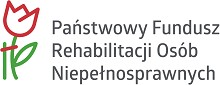 WNIOSEKo dofinansowanie ze środków Państwowego Funduszu Rehabilitacji Osób Niepełnosprawnych likwidacji barier technicznych w związku z indywidualnymi potrzebami osób niepełnosprawnych 	Część A – DANE WNIOSKODAWCY	 	II. DANE PODOPIECZNEGO	Nie dotyczyPrzedstawicielem ustawowymOpiekunem prawnym:Pełnomocnikiem, na mocy pełnomocnictwa potwierdzonego przez notariusza: 	IV. RODZAJ NIEPEŁNOSPRAWNOŚCI	Dysfunkcja narządu ruchu z koniecznością poruszania się na wózku inwalidzkimInna dysfunkcja narządu ruchuDysfunkcja narządu wzrokuDysfunkcja narządu słuchu i mowyDeficyt rozwojowy (upośledzenie umysłowe)Niepełnosprawność z ogólnego stanu zdrowiaInny / jaki? 	V. SYTUACJA ZAWODOWA	Zatrudniony/prowadzący działalność gospodarcząOsoba w wieku od 18 do 24 lat, ucząca się w systemie szkolnym lub studiującaBezrobotny poszukujący pracyRencista poszukujący pracyRencista/emeryt nie zainteresowany podjęciem pracyDzieci i młodzież do lat 18Inne / jakie? 	VI. SYTUACJA MIESZKANIOWA – ZAMIESZKUJE	samotniez rodzinąz osobami niespokrewnionymi 	VIII. KORZYSTANIE ZE ŚRODKÓW PFRON	Na likwidację barier architektonicznych/ w komunikowaniu się/ technicznych ze środków finansowych PFRON:nie korzystałemkorzystałem 	Część B – PRZEDMIOT WNIOSKU	 	II. UZASADNIENIE	 	Część C – INFORMACJE UZUPEŁNIAJĄCE	Czy Wnioskodawca posiada zaległości wobec PFRON?                       TAK    NIECzy Wnioskodawca w ciągu trzech lat przed złożeniem wniosku był stroną umowy zawartej z PFRON 
i rozwiązanej z przyczyn leżących po stronie Wnioskodawcy ?         TAK    NIE	OŚWIADCZENIE	Oświadczam, że przeciętny miesięczny dochód, w rozumieniu przepisów o świadczeniach rodzinnych, podzielony przez liczbę osób we wspólnym gospodarstwie domowym, obliczony za kwartał poprzedzający miesiąc złożenia wniosku, wynosił	………………………………... zł.Liczba osób we wspólnym gospodarstwie domowym wynosi: ….....................................W przypadku ubiegania się o dofinansowanie zobowiązuję się do zapłacenia z własnych środków pełnej kwoty stanowiącej różnicę pomiędzy ceną zakupu urządzenia wraz z montażem lub kosztem wykonania usługi, pomniejszonej o ewentualne dofinansowanie z innych źródeł a przyznaną ze środków Państwowego Funduszu Rehabilitacji Osób Niepełnosprawnych kwotą dofinansowania.Uprzedzony/uprzedzona o odpowiedzialności wynikającej z art. 233 § 1 i § 2 ustawy z dnia 6 czerwca 1997r. Kodeks Karny (Dz. U. Nr 88, poz. 553, z późn. zm.) - za zeznanie nieprawdy lub zatajenie prawdy oświadczam, że dane zawarte we wniosku są zgodne ze stanem faktycznym. O zmianach zaistniałych po złożeniu wniosku zobowiązuję się informować w ciągu 14 dni.Oświadczam, że wyrażam zgodę na umieszczenie i przetwarzanie moich danych, w bazie danych dla potrzeb niezbędnych podczas realizacji wniosku, zgodnie z ustawą z dnia 29 sierpnia 1997 r., o ochronie danych osobowych.Załączniki do wniosku:Kopia orzeczenia lub kopia wypisu z treści orzeczenia, o którym mowa w art. 1, art.5 pkt 1a, lub 
art. 62 ustawy**, a w przypadku osoby, o której mowa  w art. 62 ust. 3, kopię  orzeczenia o stałej albo długotrwałej niezdolności do pracy w gospodarstwie rolnym wydanego przed dniem 1 stycznia 1998.Aktualne zaświadczenie lekarskie, zawierające informację o rodzaju niepełnosprawności (druk w załączeniu).Kopia pełnomocnictwa lub postanowienia o ustaleniu opiekuna prawnego jeśli taki został ustanowiony.Klauzula informacyjna dotycząca przetwarzania danych osobowych (druk w załączeniu).** ustawa z 27.08.1997 r. o rehabilitacji zawodowej i społecznej oraz zatrudnianiu osób niepełnosprawnych (Dz.U.2019 poz.1172)                        I. DANE PERSONALNE WNIOSKODAWCYI. DANE PERSONALNE WNIOSKODAWCYNazwa polaWartośćImię:Drugie imię:Nazwisko:Imię ojca:PESEL:Data urodzenia:Płeć:         mężczyzna                                                     kobietaDowód osobisty – Seria (o ile dotyczy):Dowód osobisty – Numer (o ile dotyczy):Dowód osobisty – Wydany przez (o ile dotyczy):Dowód osobisty – Data wydania (o ile dotyczy):ADRES ZAMIESZKANIAADRES ZAMIESZKANIANazwa polaWartośćMiejscowość:Ulica:Nr domu:Nr lokalu:Kod pocztowy:Poczta:Rodzaj miejscowości:miastowieśNr telefonu:Adres e-mail:Nazwa polaWartośćImię:Drugie imię:Nazwisko:Imię ojca:PESEL:Data urodzenia:Płeć:mężczyzna  kobietaDowód osobisty – Seria dowodu:Dowód osobisty – Numer dowodu:Dowód osobisty – Wydany przez:Dowód osobisty – Data wydania:ADRES ZAMIESZKANIAADRES ZAMIESZKANIANazwa polaWartośćMiejscowość:Ulica:Nr domu:Nr lokalu:Kod pocztowy:Poczta:Nr telefonu:Adres e-mail:OPIEKUN USTANOWIONY/USTANOWIONAOPIEKUN USTANOWIONY/USTANOWIONANazwa polaWartośćPostanowieniem Sądu Rejonowego:Z dnia:Sygnatura akt:Nazwa polaWartośćImię i nazwisko:Z dnia:Repetytorium nr:III. STOPIEŃ NIEPEŁNOSPRAWNOŚCIIII. STOPIEŃ NIEPEŁNOSPRAWNOŚCINazwa polaWartośćStopień niepełnosprawności:ZnacznyUmiarkowanyLekkiNie dotyczyGrupa inwalidzka:I grupaII grupaIII grupanie dotyczyNiezdolność:Osoby całkowicie niezdolne do pracy i niezdolne do samodzielnej egzystencjiOsoby długotrwale niezdolne do pracy w gospodarstwie rolnym, którym przysługuje zasiłek pielęgnacyjnyOsoby całkowicie niezdolne do pracyOsoby częściowo niezdolne do pracyOsoby stale lub długotrwale niezdolne do pracy w gospodarstwie rolnymNie dotyczyOsoby w wieku do 16 lat posiadające orzeczenie o niepełnosprawności:TakNie dotyczyVII. OSOBY POZOSTAJĄCE WE WSPÓLNYM GOSPODARSTWIE DOMOWYM Z WNIOSKODAWCĄ ORAZ OŚWIADCZENIE O WYSOKOŚCI ICH DOCHODÓWNETTOPrzeciętny miesięczny dochód rodziny, w rozumieniu przepisów o zasiłkach rodzinnych, pielęgnacyjnych 
i wychowawczych, pomniejszony o obciążenie podatkiem dochodowym osób fizycznych, składkę z tytułu ubezpieczeń emerytalnego, rentowego i chorobowego, określonych w przepisach o systemie ubezpieczeń społecznych, oraz o kwotę alimentów świadczonych przez osoby pozostające we wspólnym gospodarstwiedomowym na rzecz innych osób, podzielony przez liczbę osób we wspólnym gospodarstwie domowym, obliczony za kwartał (trzy miesiące) poprzedzające miesiąc, w którym składany jest wniosek (netto).Przeciętny miesięczny dochód netto1.Wnioskodawca:Pozostali członkowie wspólnego gospodarstwa domowego Wnioskodawcy – poniżej należy wymienić tylko stopień pokrewieństwa z Wnioskodawcą:Pozostali członkowie wspólnego gospodarstwa domowego Wnioskodawcy – poniżej należy wymienić tylko stopień pokrewieństwa z Wnioskodawcą:                                      x2.3.4.5.RAZEMIX. CELE WYKORZYSTANIA OTRZYMANYCH ŚRODKÓW PFRONIX. CELE WYKORZYSTANIA OTRZYMANYCH ŚRODKÓW PFRONIX. CELE WYKORZYSTANIA OTRZYMANYCH ŚRODKÓW PFRONIX. CELE WYKORZYSTANIA OTRZYMANYCH ŚRODKÓW PFRONIX. CELE WYKORZYSTANIA OTRZYMANYCH ŚRODKÓW PFRONCel dofinansowaniaNr umowyData zawarcia umowyKwota dofinan- sowaniaStan rozliczeniaI. PRZEDMIOT WNIOSKUI. PRZEDMIOT WNIOSKUNazwa polaWartośćPrzedmiot wniosku, przeznaczenie dofinansowania:Przewidywany koszt realizacji zadania (100%):Słownie:Kwota wnioskowanego dofinansowania ze środków PFRON:Słownie:co stanowi  95 % kwoty brutto przewidywanych kosztów realizacji zadania:Deklarowane środki własne:Inne źródła finansowania:III. WYKAZ PLANOWANYCH PRZEDSIĘWZIĘĆ (INWESTYCJI, ZAKUPÓW) W CELU LIKWIDACJI BARIERIII. WYKAZ PLANOWANYCH PRZEDSIĘWZIĘĆ (INWESTYCJI, ZAKUPÓW) W CELU LIKWIDACJI BARIERNazwa polaWartośćWykaz planowanych przedsięwzięć (inwestycji, zakupów) w celu likwidacji barier:Miejsce realizacji zadania:Termin rozpoczęcia:Przewidywany czas realizacji:DANE RACHUNKU BANKOWEGODANE RACHUNKU BANKOWEGOna który zostaną przekazane środki w przypadku pozytywnego rozpatrzenia wnioskuna który zostaną przekazane środki w przypadku pozytywnego rozpatrzenia wnioskuNazwa polaWartośćNumer rachunku bankowego:Nazwa banku:MiejscowośćDatapodpis Wnioskodawcy, *Przedstawiciela ustawowego, *Opiekuna prawnego